Муниципальное бюджетное учреждение культуры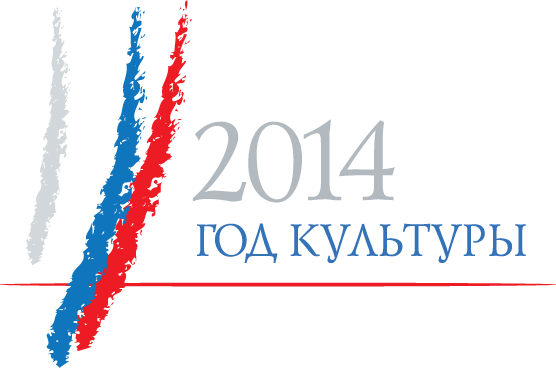 «Лысьвенская библиотечная система»Центральная библиотекаЦентр социально-правовой информации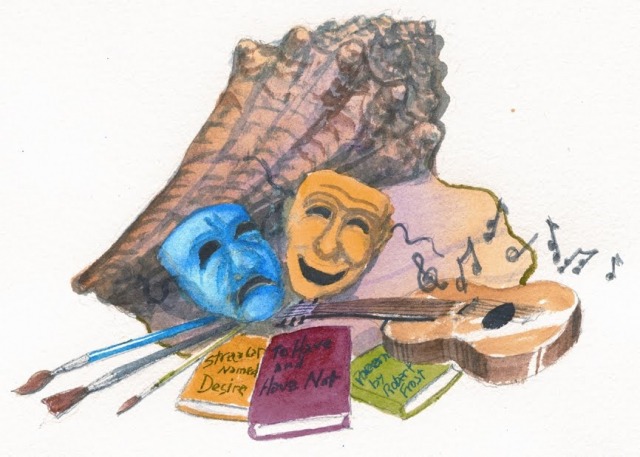 Интернет – ресурсы по культуре и искусству:путеводительЛысьва201491.9: 71И73Интернет – ресурсы по культуре и искусству: путеводитель / МБУК "Лысьвенская БС»;  - Лысьва [б.и.], 2014. - 12 с.2014 год Президентом Российской Федерации  Путин В. В. объявлен Годом культуры. Главная цель принятия такого решения -  привлечение внимания общества к вопросам развития культуры, сохранения культурно-исторического наследия и роли российской культуры во всем мире.Цель путеводителя обеспечить доступ к информационным, нормативно-правовым, научно-методическим, познавательно-развлекательным ресурсам в сети Интернет в сфере культуры и искусства.  Материалы представлены в следующих разделах: ЮНЕСКО - Организация Объединённых Наций по вопросам образования, науки и культуры,  «Общероссийские ресурсы», «Культура регионов России», «Культура Пермского края», «Виды искусств», «Электронные журналы по культуре и искусству». При составлении путеводителя были использован материалы сайта  http://www.bgunb.ru.  Предназначен широкому кругу читателей.http://unesco.ru - ЮНЕСКО - Организация Объединенных Наций по вопросам образования, науки и культуры, которая всегда в авангарде международных начинаний в области защиты культурного наследия. На сайте: «Основные программы ЮНЕСКО в России» («Список всемирного наследия ЮНЕСКО», «Сохранение культурного разнообразия», «Сохранение нематериального наследия»), «Нормативные документы», «Российские национальные органы», «Публикации ЮНЕСКО».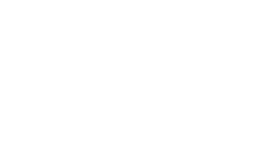 Cодействие культурному разнообразию  можно рассматривать как приоритет  ЮНЕСКО в области культуры. Для того, чтобы  культурное разнообразие было продуктивным, оно должно опираться на взаимный интерес людей друг к другу, принятие чужой культуры, на диалог и духовное взаимообогащение. Таковы краеугольные камни построения мира в умах и сердцах людей. Таким образом, именно человеческие взаимоотношения – залог богатства и разнообразия культур.Российские сайты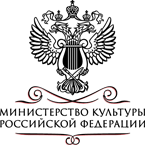 http://mkrf.ru - Министерство культуры Российской Федерации. 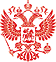                http://pravo.roskultura.ru  - Правовой портал в сфере культуры 6 информационно-справочная база нормативно-правовых документов  по культуре.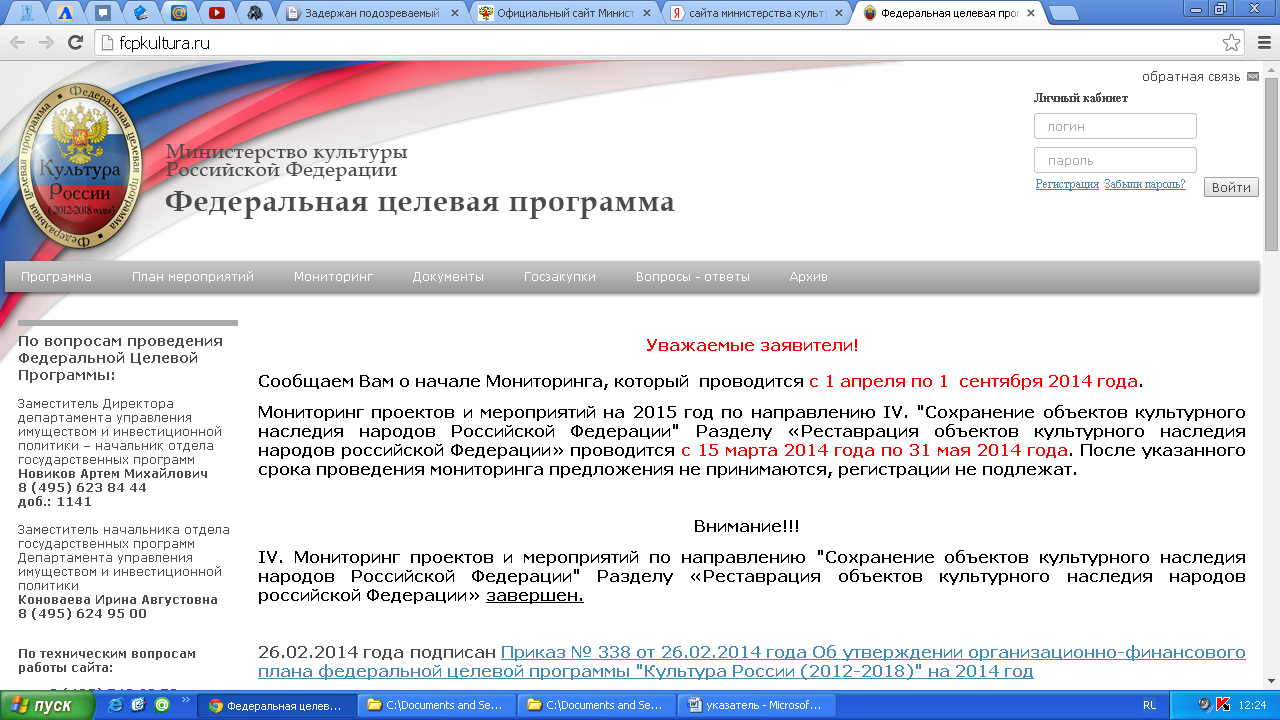 http://fcpkultura.ru – Федеральная целевая программа «Культура России». Федеральная целевая программа решения проблем сохранения и развития культурного потенциала страны, эффективного использования культурного наследия народов Российской Федерации. На сайте: «План мероприятий, «Моиторинг», «Документы», «Госзакупки». Есть рубрика «Вопросы – ответы».http://infoculture.rsl.ru/–  Информкультура - ведущий научно-информационный центр России по вопросам культуры и искусства создан в августе 1972 года в составе крупнейшей библиотеки мира - Российской государственной библиотеки (РГБ)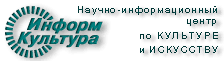 Основные цели. Создание информационной базы для научных исследований в области культуры, информационная поддержка разработки и реализации культурной политики и культурной деятельности в широком смысле, повышение профессионального уровня работников культуры. Задачи. Выявление тенденций развития мировой культуры, изучение социокультурной ситуации в Российской Федерации и за рубежом. Предоставление потребителям широкого спектра информационных продуктов и услуг на основе научно-информационного анализа новых поступлений отечественной и зарубежной литературы и документации. Предметная область. Общие проблемы культуры, социокультурная деятельность в сфере досуга, библиотечное дело и библиография, музейное дело и охрана памятников, материально-техническое оснащение учреждений культуры, культурный туризм, гуманизация образования, общие вопросы искусства, изобразительное искусство, музыкальное искусство, зрелищное искусство, эстетическое воспитание. Информкультура является головным органом Российской системы научно-информационного обеспечения культурной деятельности Росинформкультура. http://www.rchn.org.ru/ – «Российская сеть культурного наследия». Сайт автономной некоммерческой организации, основанной в 1996 году Министерством культуры РФ. РСКН осуществляет ряд информационных проектов направленных на продвижение Российского культурного наследия России и мировому сообществу, формирование открытой коммуникационной среды для специалистов в области изучения культурного наследия, а так же способствует развитию культурного туризма в России.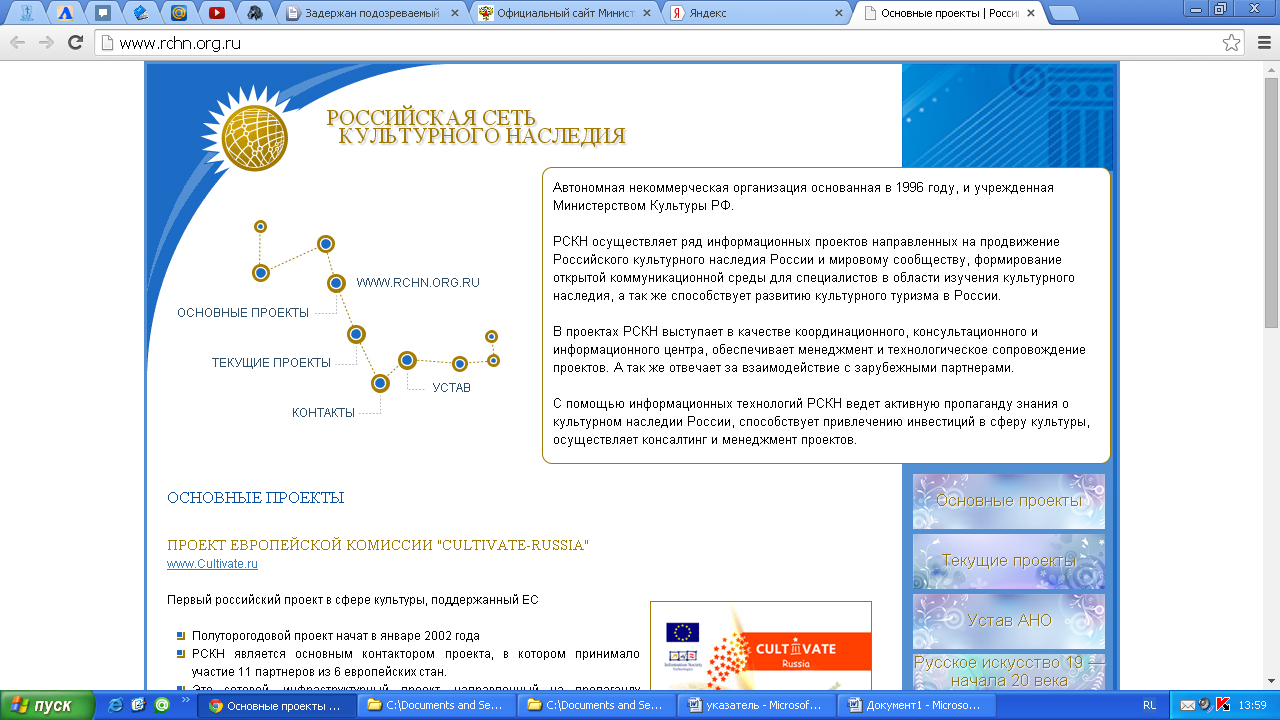 В проектах РСКН выступает в качестве координационного, консультационного и информационного центра, обеспечивает менеджмент и технологическое сопровождение проектов. А так же отвечает за взаимодействие с зарубежными партнерами.С помощью информационных технологий РСКН ведет активную пропаганду знания о культурном наследии России, способствует привлечению инвестиций в сферу культуры, осуществляет консалтинг и менеджмент проектовhttp://www.culture.ru – Российский фонд культуры. Некоммерческая организация «Российский фонд культуры» – старейшая неправительственная организация страны, осуществляющая финансовую и организационную поддержку инициатив граждан и организаций в области культуры, искусства, науки и образования и способствующая развитию сети неправительственных организаций, действующих в указанных областях.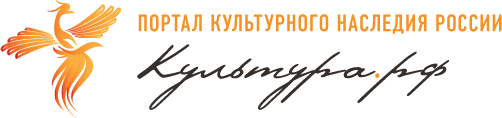 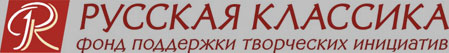 http://www.fond-rk.ru – Фонд поддержки творческих инициатив «Русская классика» – независимый, неправительственный и некоммерческий российский фонд, созданный с целью реализации проектов, направленных на поддержку и популяризацию русской культуры и искусства на территории Российской Федерации и за ее пределами. На сайте в числе других проектов – проект «Культурная карта России», целью которого является взаимодействие и развитие творческого мира регионов России и рост культурного взаимодействия. Адресован индивидуальным туристам, тем людям, которые сами выбирают маршруты, не пользуясь услугами туристических фирм. Таким образом, он рассматривается как ресурс развития индивидуального культурного туризма в регионах России.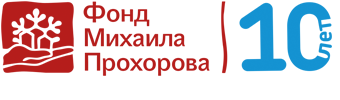 http://www.prokhorovfund.ru – Фонд Михаила Прохорова (благотворительный фонд культурных инициатив). Это частный благотворительный фонд, учрежденный в 2004 году. Главная его цель – системная поддержка культуры российских регионов, их интеграция в общемировое культурное пространство, повышение интеллектуального уровня и творческого потенциала местных сообществ.
Задача фонда – создать благоприятные условия для развития современного искусства в российских регионах для построения горизонтальных связей в художественной сфере. http://www.vsekonkursy.ru  – Vsekonkursy.ru:. Главный сайт о конкурсах, грантах, конференциях.  Отечественный информационный Интернет-гид по всероссийским и международным грантовым источникам всех направлений, в том числе в области науки, образования, культуры и искусства. Удобная и простая система рубрикации и поиска на сайте позволяет найти необходимую информацию как опытным, так и начинающим соискателям.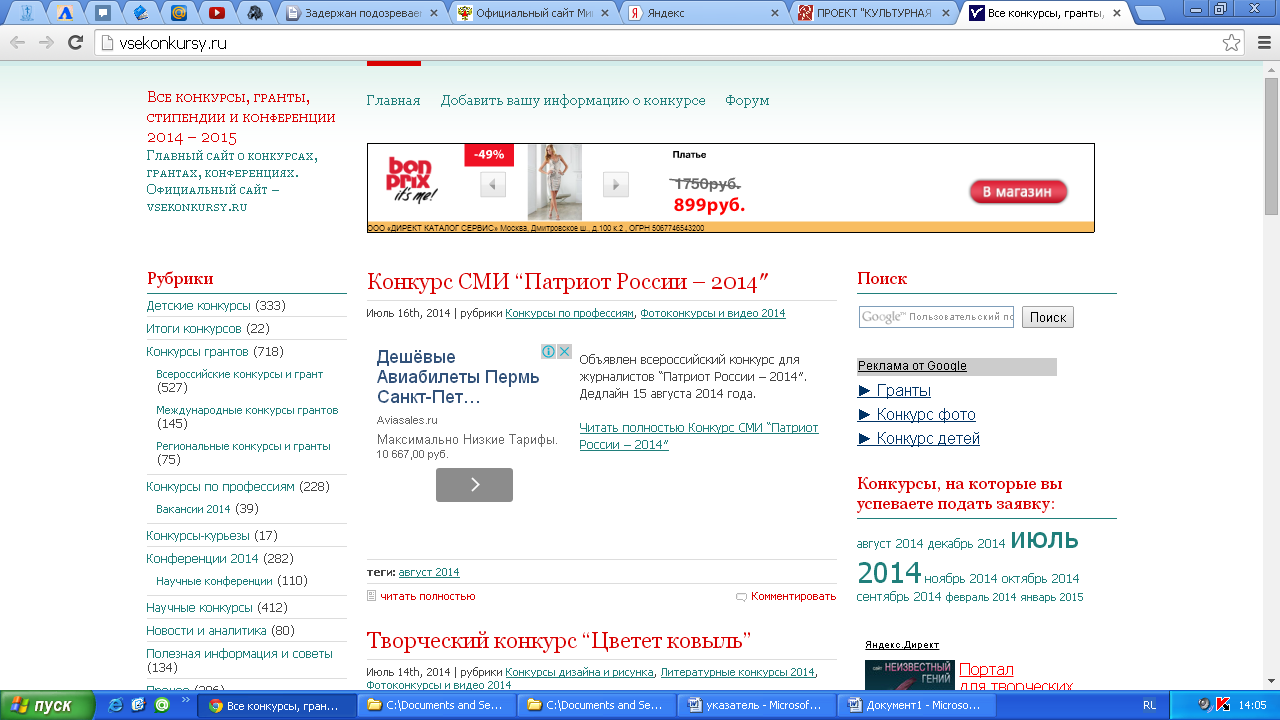 http://www.russianculture.ru – Культура России. Просто и интересно о эпохах, великих людях и гениальных произведениях.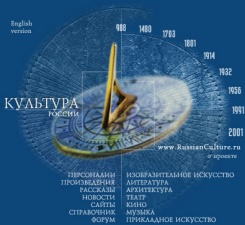 Портал объединяет актуальную информацию обо всех направлениях культуры и искусства, предоставляет справочник о культурных и художественных учреждениях России, содержит ссылки на многие Интернет-сайты. 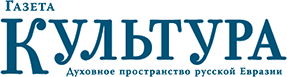 http://portal-kultura.ru/ – «Культура» – еженедельная газета. Освещает проблемы отечественной столичной и региональной культуры, включая страны СНГ и мира, сохраняет лучшие традиции публикаций и изложения материалов гуманитарной сферы деятельности общества и ищет новые актуальные формы подачи информации, диктуемые современными требованиями рынка СМИ.
На сайте газеты можно узнать о событиях в мире музыки и театра, живописи и эстрады, кино и телевидения, о социальных  и общественно-политических событиях.http://archi.ru/ – Российский архитектурный портал посвящен истории русского зодчества и современной российской архитектуре. Он адресован архитекторам, искусствоведам и всем, кому интересна отечественная культура. На сайте: иллюстрированные каталоги памятников и новых построек, анонсы и отчеты (выставки, научные конференции, семинары, лекции, новые книги, журнальные публикации), словарь архитектурных терминов, информация об архитекторах, историках архитектуры, общественных и государственных организациях, подборка ссылок на архитектурные ресурсы сети.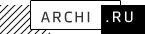 Культура регионов России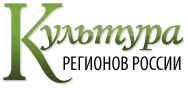 http://www.culturemap.ru – Культура регионов России. Корпоративный сайт, на котором во всём разнообразии пред¬ставлена многонациональная культура России. В качестве справочной информации размещены некоторые сведения общего характера: об учреждениях культуры регионов, статистические данные, адреса и контакты и др. Фотогалереи и видеоматериалы сайта иллюстрируют информацию, создавая яркую красочную картину культурного и природного портрета территории. В проекте предполагается большая база официальных, специальных и корпоративных региональных сайтов, на которых можно найти интересующую вас информацию.http://www.aki-ros.ru – Агентство культурной информа¬ции. АКИ – это новости о гуманитарной сфере жизни общества из российских регионов, а также анонсы культурных событий на ближайшую неделю, месяц, год. Мониторинг культурных событий России по тематическим рубрикам: «Социальная хроника», «Гастроли», «Международные контакты», «Театр», «Кино», «Музыка», «Литература», «Музеи», «Выставки», «Библиотеки», «Инициативы» и др. Обновление этих разделов происходит еженедельно. Обзоры культурных событий по территории: округам и городам России, аналитические обзоры по видам искусств, темам и региону.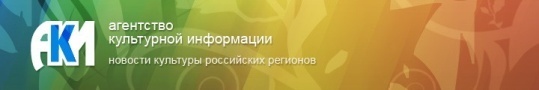 
http://www.gif.ru – Информагентство «Культура». Портал геокультурной навигации «GiF.Ru» – информационный ресурс, на котором представлены участники современного художественного процесса в России, их работы и отзывы о них, иные тексты, информация о галереях, музеях, клубах и мастерских, о культурных институциях, о происходящих в российских регионах событиях, тексты, посвящённые идее новой культурной политики и её осуществлению, межрегиональные проекты и конкурсы, новости современного русского искусства.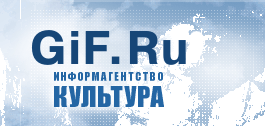 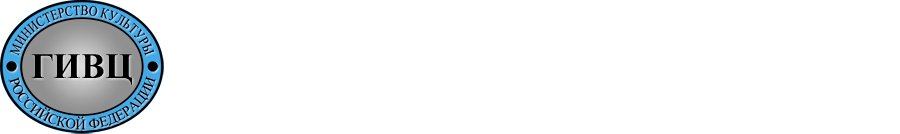 http://www.givc.ru – Главный информационно-вычислительный центр Федерального агентства по культуре и кинематографии. ГИВЦ осуществляет поддержку правого портала сферы культуры, занимается обеспечением отрасли культуры оперативной информацией, разработкой новых проектов. Направления деятельности ГИВЦ: автоматизация деятельности учреждений культуры, обеспечение мониторинга состояния отрасли культуры, создание и хранение отраслевых баз данных и различных медийных ресурсов. Это видео- и фоторепортажи, освещающие мероприятия в сфере культуры, фотофиксация состояния объектов культурного наследия, включая создание материалов в 3D-формате. ГИВЦ обеспечивает доступ к информационным ресурсам отрасли культуры посредством применения web-технологий и организации функционирования мобильных многофункциональных культурных центров. http://mk.permkrai.ru - Официальный сайт Министерства культуры, молодежной политики и массовых коммуникаций Пермского края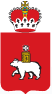 Министерство культуры, молодежной политики  и массовых коммуникаций Пермского края реализует интернет-проекты «Юные дарования», «Территория Культуры» и Молодежный информационный портал «Все свои».
Первый «Юные дарования Прикамья» предоставляет одаренным детям возможность для самореализации. Второй – это информационная площадка масштабной программы «Пермский край – территория культуры», среди приоритетных задач которой - реализация в Пермском крае инновационных социально-культурных проектов, развитие современного менеджмента в сфере культуры, поддержка инициатив на конкурсной основе.Сайт «Территория культуры».Третий – ресурс для общения активной молодежи, обеспечения условий для самореализации и развития личности молодого человека, молодежных движений и инициатив. Молодежный информационный портал «Все свои».Портал Министерства культуры, молодежной политики и массовых коммуникаций Пермского края.  http://www.kulturaperm.ru  - Информационный портал о культуре Пермского края -  это ежемесячный календарь культурных событий края, где перечень спектаклей, концертов, экспозиций и выставок на каждый день сопровождает емкая и по возможности исчерпывающая информация: анонсы событий, время начала, продолжительность, стоимость билетов, адреса, как проехать на место.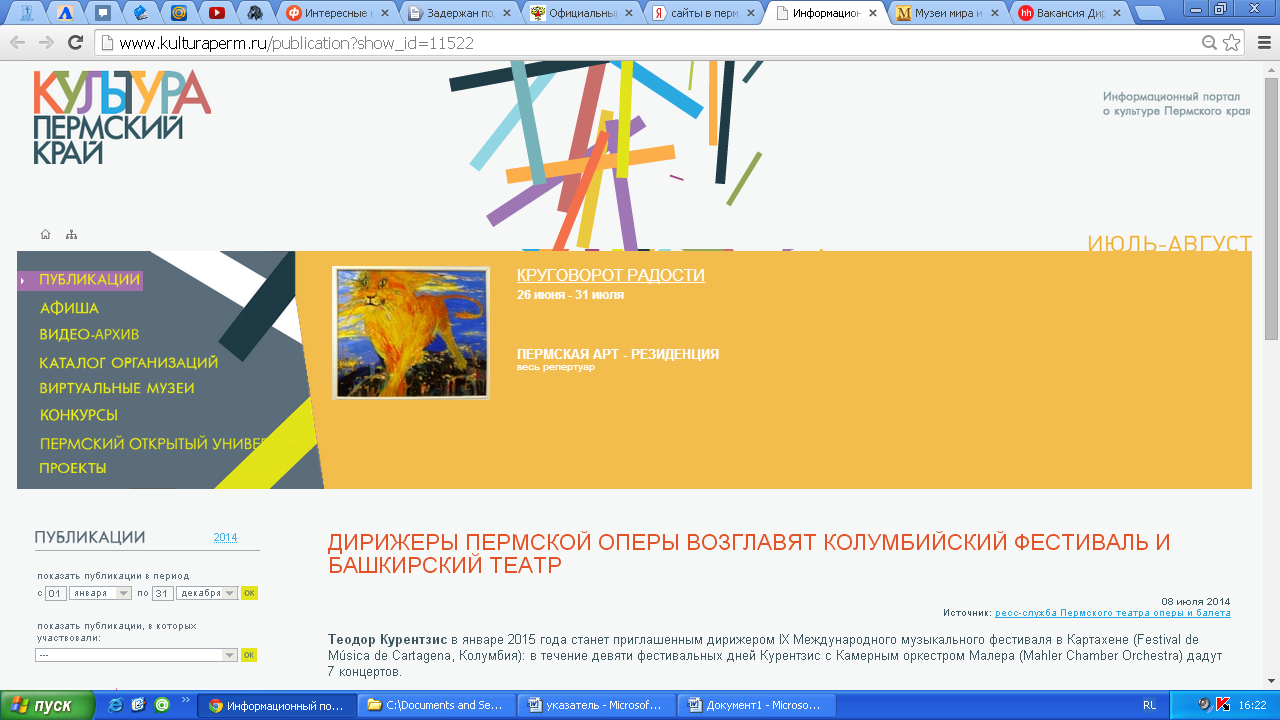 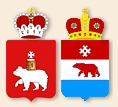 http://nasledie.perm.ru -  официальный  сайт Пермского краевого центра охраны памятников. Государственное краевое бюджетное учреждение культуры "Пермский краевой научно-производственный центр по охране памятников (объектов культурного наследия)" (ГКБУК "КЦОП") является государственным краевым бюджетным учреждением культуры, осуществляющим мероприятия по охране и использованию сооружений, памятных мест и предметов, связанных с историческими событиями в жизни народа, развитием общества и культуры Пермского края.На сайте можно познакомиться с историей становления дела по сохранению культурного наследия Прикамья, получить информацию о деятельности, о сотрудниках и местоположении КЦОП, а также найти список стоящих на государственной охране памятников искусства, истории, градостроительства и архитектуры, список лицензированных организаций, публикации на различные темы, связанные с охраной культурного наследия, ссылки на полезные ресурсы и многое другое.Виды искусствВ разделе «Виды искусств» размещаются официальные сайты театров, музеев, картинных галерей, выставок, а также  Интернет-ресурсы, содержащие информацию, связанную с творчеством, культурой и искусством.http://jivopis.org – Живопись - Содержание этого сайта, обращено ко всем, кто стремится расширить свой кругозор, свои познания в области мировой живописи.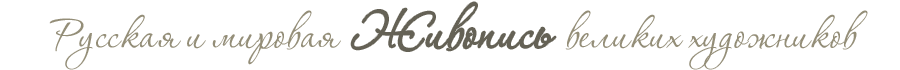 http://www.belcanto.ru - Энциклопедия Belcanto.ru это более 1500 статей о классической музыке, опере и балете.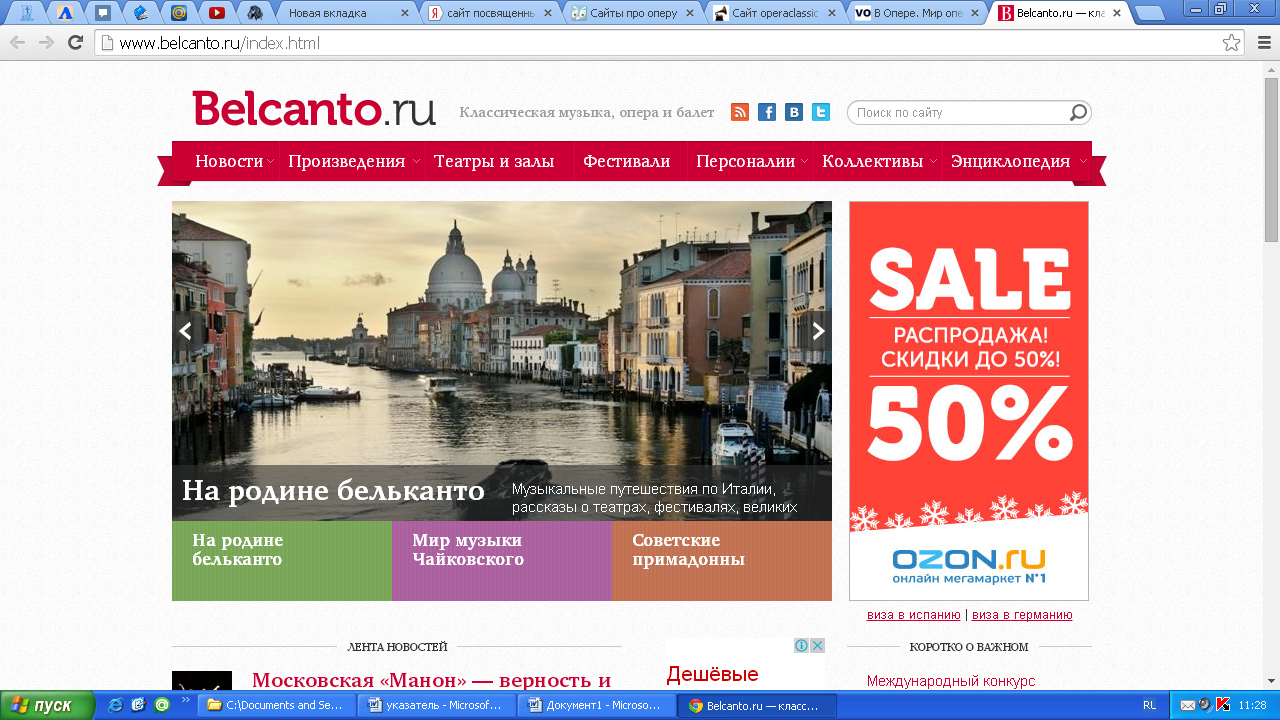 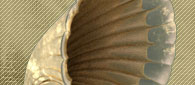  http://www.retroportal.ru - Классическая опера. На страницах сайта, посвящённого классическому оперному искусству, опубликована информация о популярных оперных произведениях русских и зарубежных композиторов (сюжеты опер и действующие лица, истории создания произведений и рассказы о музыкальных партитурах).http://www.nteatru.ru  - Театральный калейдоскоп – сайт о театре во всех его проявлениях. 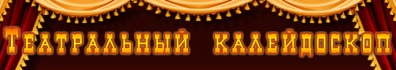 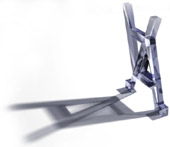 http://www.cih.ru  - каталог театральных сайтов России.http://muzei-mira.com – Музеи мира - Своеобразный путеводитель по музеям мира. Если вы собираетесь в отпуск за границу и хотите наполнить свой экскурсионный маршрут не только известными. Но и интересными музеями, то это сайт точно для вас. Тут вы найдете описание музеев, их особенности, адреса и стоимость билетов. Также на сайте уделяется особое внимание истории живописи. Здесь вы найдете описания разных школ, биографии художников и описания известных картин с лучших картинных галерей мира. 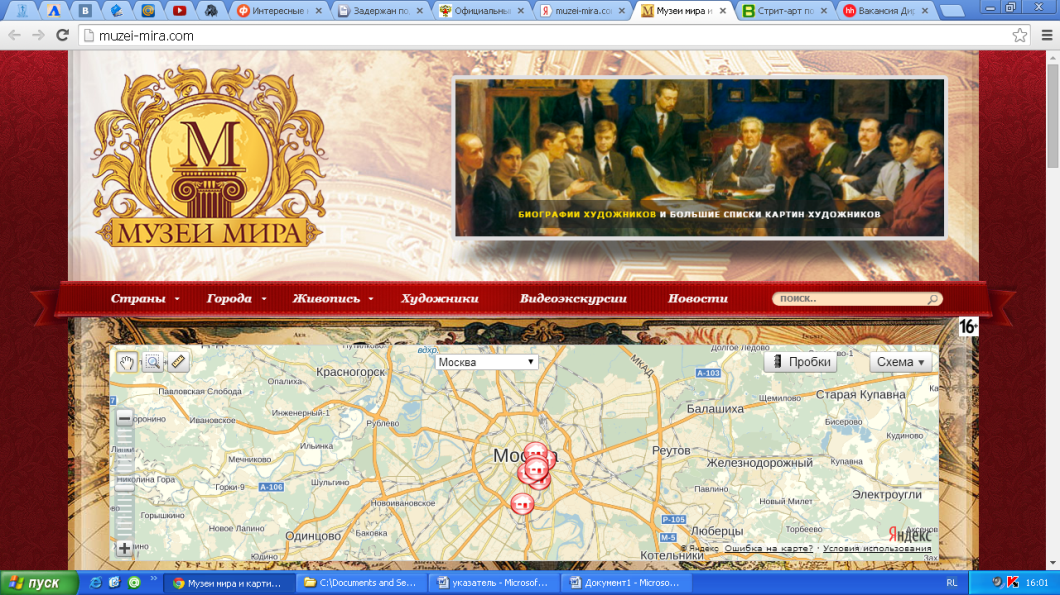  http://gallerix.ru -  Репродукции музеев мира - некоммерческий портал, собравший внушительную коллекцию репродукций произведений искусства всего мира. Таким образом, любой желающий может, не выходя из дома, увидеть и насладить красотой шедевров уникальных произведений. Также на сайте собрана небольшая коллекция видео уроков по живописи, биографии художников, статьи о культуре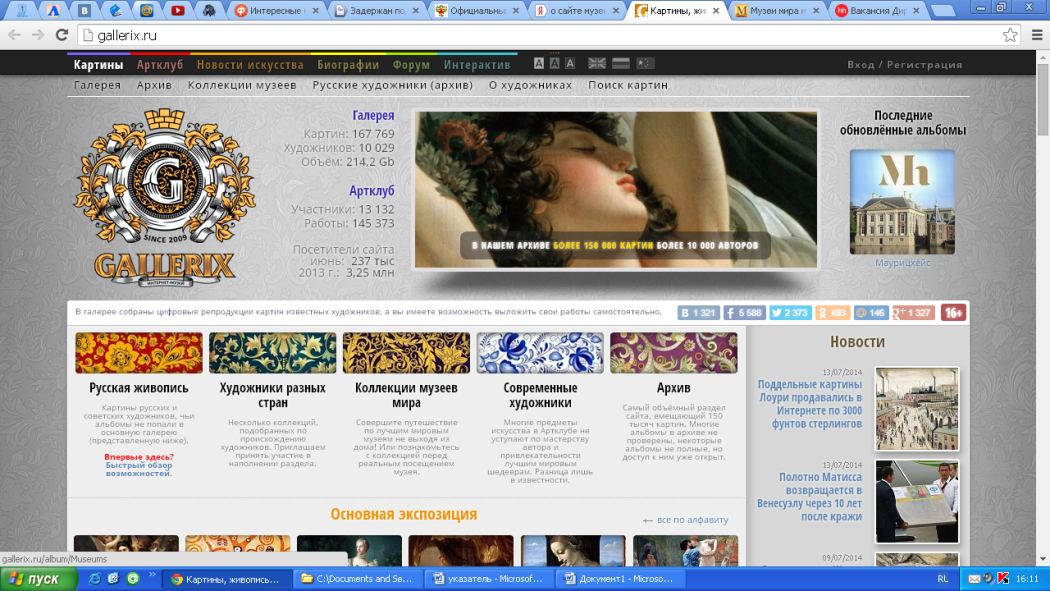 http://www.iskusstvo.tv  - Интернет-телеканал Искусство.тв - это универсальный телеканал о культуре и искусстве, вещающий через Интернет. На сайте можно посмотреть видео сюжеты о новостях театра, кино, музеев, музыки и искусства в целом. В сетке канала представлены авторские программы: «Невиданное кино», «Искусство видео», «Выставки», «По мотивам», «Имена», «Интервью», «Мастер-класс», «Повестка дня» и др.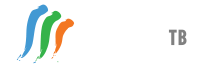 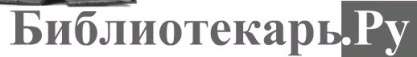 http://bibliotekar.ru/art.htm - ГАЛЕРЕИ. АЛЬБОМЫ. КАТАЛОГИ: Музеи. Живопись. Ремёсла. Коллекции.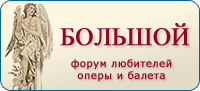 http://forum.balletfriends.ru - Балет и Опера. Форум для обсуждения тем, связанных с балетом и оперой.http://www.globaldance.info - Мир танца многолик и прекрасен: современные, бальные, латиноамериканские, восточные танцы и, конечно, классический танец! Каждое танцевальное направление дарует любителю или профессионалу гармонию души, уверенность в себе, радость и улыбку! Global Dance создан для того, чтобы Вы с лёгкостью могли найти нужную информацию обо всех видах танцев и определиться, какому именно Вы хотите обучиться.  С помощью Global Dance Вы можете просмотреть персональные страницы танцоров или сайты организаций, танцевальных клубов и школ танца. Global Dance – танцуйте с нами! 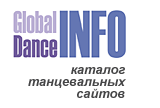 Электронные журналы по культуре и искусству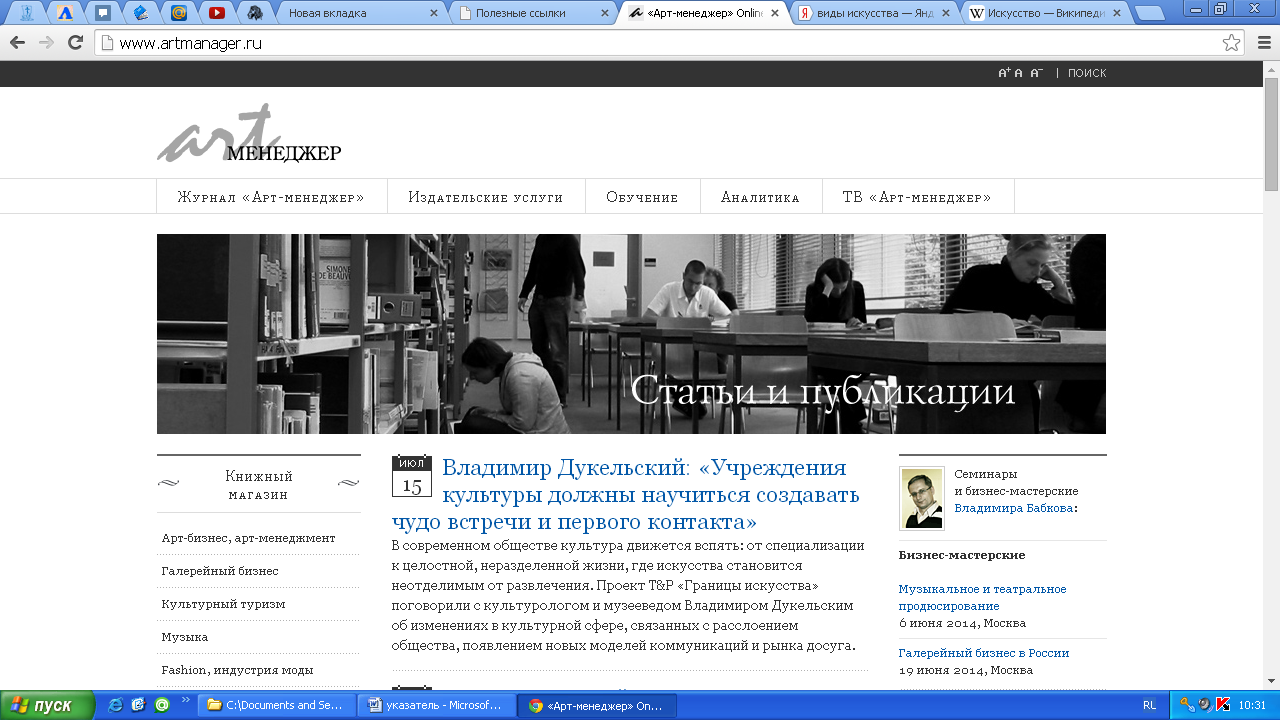 http://www.artmanager.ru - Арт-менеджер  - Деловое издание, рассматривающее культуру и искусство как ресурс социально-экономического развития общества и предлагающий различные технологии и методологии управления этим процессом.	http://artchronika.ru - Артхроника» — ведущее в России периодическое издание об искусстве. Новости, события, интервью. Музейная жизнь, актуальное искусство, арт-рынок, рынок антиквариата. Рецензии на новые выставки в России и за рубежом, информация о последних аукционах по всему миру. Исторические экскурсы и новейшие тенденции. Издание постоянно присутствует, Совете Федерации, Государственной Думе, в лучших московских отелях, художественных галереях и книжных магазинах.	
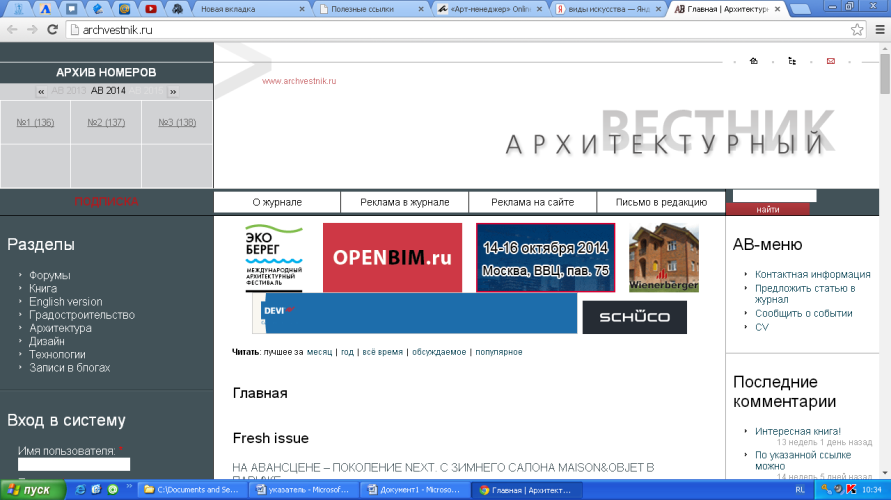 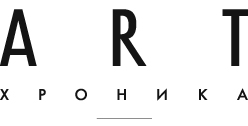 http://archvestnik.ru – Архитектурный вестник - Журнал ориентирован на практикующих архитекторов и дизайнеров, строителей, поставщиков стройматериалов, риэлтеров, а также всех интересующихся современной практикой архитектуры и строительства. Архив ведется с 1998 г. по 2005 г. В архиве доступны развернутые аннотации статей, опубликованных в журнале и иллюстраций к ним, вплоть до года, предшествующего текущему. Журналы текущего года доступны полностью в архиве по рубрикам.	http://art-inschool.ru - Искусство в школе - Журнал «Искусство в школе» — единственное научно-методическое иллюстрированное издание, посвященное не какой-либо отдельной художественной дисциплине, а совокупности проблем преподавания искусств в школе. Журнал рассказывает о передовых методах преподавания мировой художественной культуры, изобразительных искусств, музыки, театра как в школьных, так и во внешкольных формах; литературы как предмета эстетического цикла, включающего детское литературное творчество. При поддержке Федерального агентства по культуре и кинематографии журнал осуществляет проект «Экранные искусства: постижение через творчество», цель которого подготовить почву для включения экранных искусств в общее образование.	
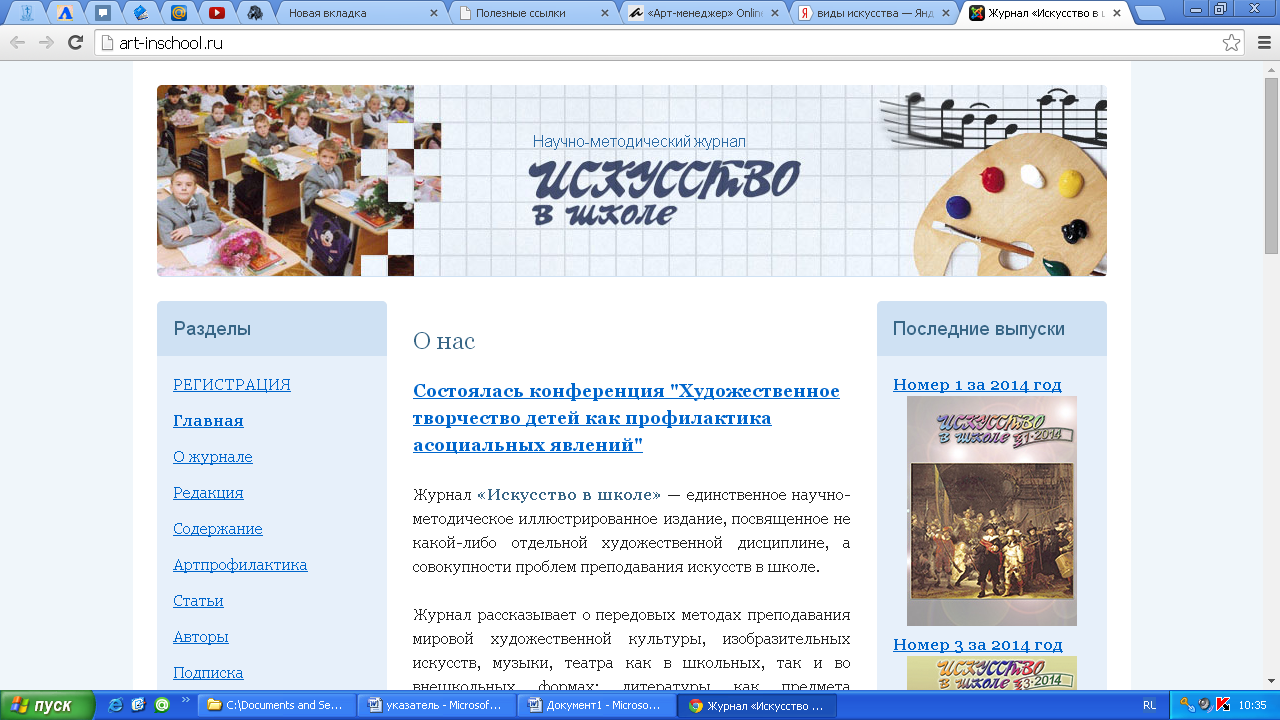 http://www.kinoart.ru Искусство кино  - Интернет-версия ежемесячного журнала о кинематографе в России и за рубежом "Искусство кино", публикующего материалы о продюсерах, режиссерах, операторах, актерах, статьи ведущих кинокритиков, киноведов и философов. В сферу интересов журнала входят теория и история кинематографа, художественная практика, телевизионные премьеры, репертуарные обзоры новых фильмов, репортажи с крупнейших мировых фестивалей, мемуары, сценарии.	
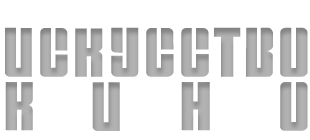 http://kak.ru – кАк - (Журнал о графическом дизайне) Журнал выходит с 1997 года. Его концепция - профессионалы пишут для профессионалов: о творчестве известных дизайнеров-графиков, ценообразовании, маркетинге и рекламе в том формате, который необходим практикующему дизайнеру. Проблемы, волнующие редакцию, находятся на пересечении дизайна и рекламы, профессионального и маргинального, попсы и высокой культуры.	
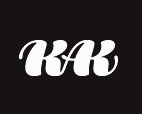 http://www.e-culture.ru - Культура общество  Интернет-журнал "Культура & общество" входит в список изданий, рекомендованных ВАК для публикации научных результатов кандидатских и докторских диссертаций, который ежегодно пересматривается и утверждается ВАКом России. Целями "К&О" являются: освещение вопросов государственной аттестации научных и научно-педагогических кадров высшей квалификации, ознакомление широкой общественности с материалами и документами диссертационных советов МГУКИ, информационное сопровождение различных проектов в области высшего профессионального, дополнительного профессионального и послевузовского образования, а также международных образовательных программ. В своей деятельности "К&О" опирается на потенциал и традиции Московского государственного университета культуры и искусств.	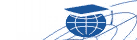 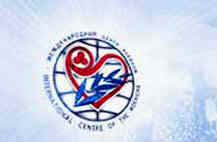 http://kult-ura.narod.ru - Культура и время  - Журнал «Культура и время» выходит четыре раза в год. Он знакомит читателей с новыми достижениями науки и искусства, с уникальными художественными произведениями, с культурными традициями стран Запада и Востока, раскрывает многогранный смысл великого понятия Культура, показывая его удивительные и во многом неожиданные грани. Публикации о проблемах русской и мировой культуры, статьи о творчестве выдающихся мыслителей, эксклюзивные публикации материалов из архива МЦР и других архивов можно найти в каждом номере журнала. Серьёзность, компетентность, глубина публикаций сочетаются с качественной полиграфией и большим количеством превосходных цветных иллюстраций.	
http://www.lko.ru - Личность.Культура. Общество  - «Личность. Культура. Общество» – международный журнал социальных и гуманитарных наук, который выходит, начиная с 2006 г., под грифом трех академий – Российской академии наук, Национальной академии наук Беларуси и Национальной академии наук Украины и имеет свыше 30 региональных отделений на территории России и стран СНГ. Кроме того, журнал входит в число периодических изданий, рекомендованных ВАК России и Беларуси для публикации работ соискателей ученой степени доктора и кандидата наук. В журнале регулярно публикуются биографические материалы о выдающихся отечественных ученых-гуманитариях, внесших заметный вклад в развитие российской философии и социальной науки. Здесь размещаются материалы о профессиональном статусе ученых.	
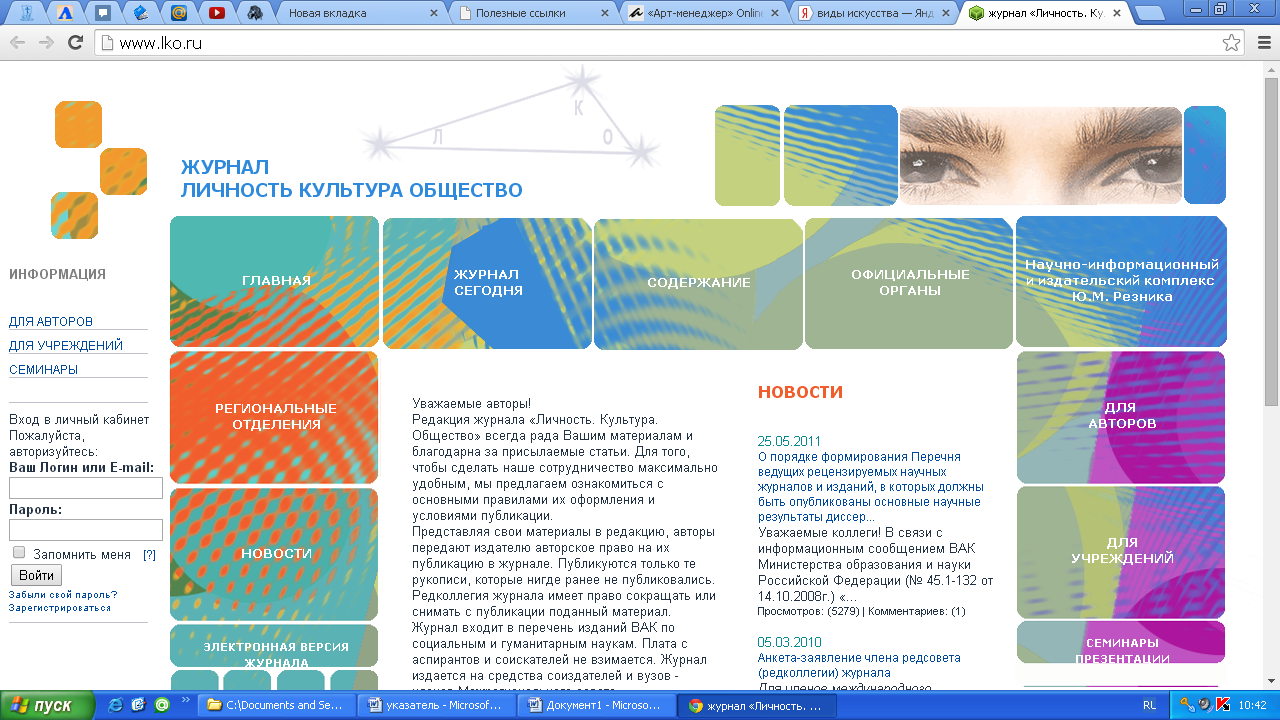 http://www.m-kultura.ru - Мир культуры - Журнал «Мир культуры» - общероссийское издание. Он учит понимать и любить прекрасный мир культуры. Рассказывает о художественных шедеврах прошлого и настоящего, об искусстве будущего - компьютерной графике. Знакомит с теорией и историей мировой и российской культуры. Его периодичность – 1 раз в квартал.	
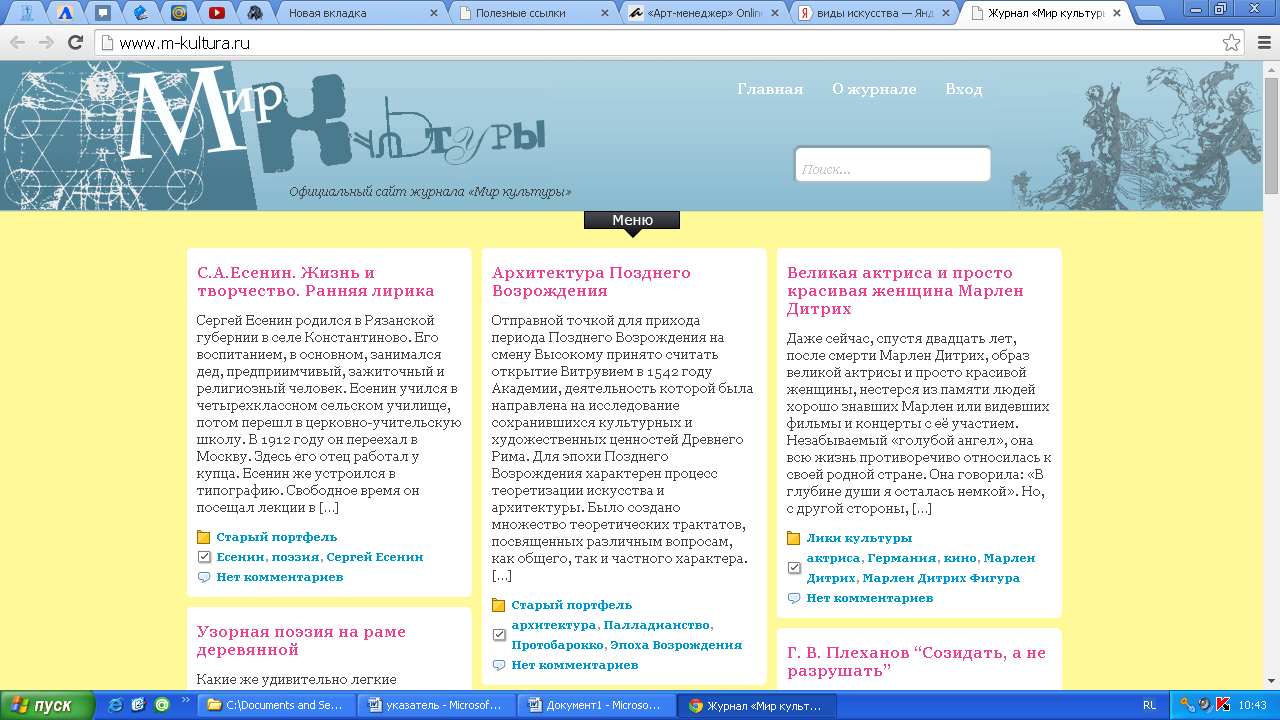 http://www.mirmus.ru - Мир музея  - Является единственным авторитетным профессиональным изданием, целенаправленно освещающим все стороны музейной жизни России. Основная задача журнала с момента его основания – профессиональное развитие музейного дела в России как элемента сохранения и приумножения национального культурного наследия, мощного инструмента эстетического воспитания молодого поколения страны.	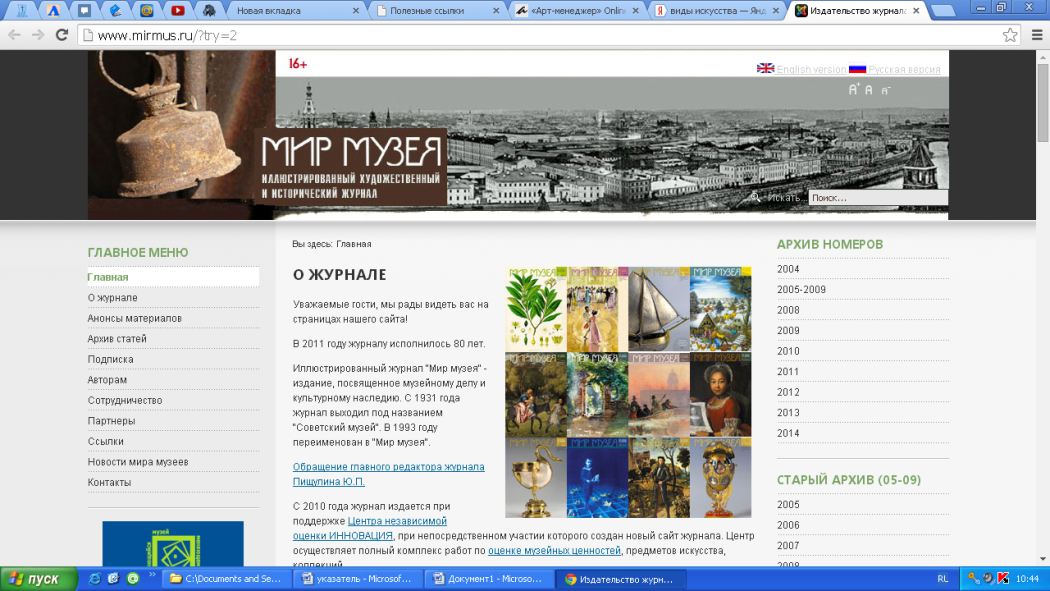 http://pinakotheke.artinfo.ru - Пинакотека - Структура журнала логична и проста, но она позволяет говорить о самых разных художественных эпохах и творческих направлениях. КАМЕРА ОБСКУРА - представляет собой блок исследований и публикаций по главной теме номера. BLOW UP - включает разделы: интерпретация, атрибуция, увлечения, коллекционирование, рынок, в которых содержится материал, практически полезный в музейной, экспертной и дилерской практике. КАЛЕЙДОСКОП - большой блок профессионально обработанной актуальной информации. Он включает рецензии на специальные издания, на самые значительные выставки, в том числе зарубежные, обзоры продаж произведений станкового и прикладного искусства на крупнейших международных аукционах, включая Sotheby's и Christie's, на самых значительных ярмарках в Европе и Америке, в салонах Москвы и Санкт-Петербурга. Здесь же публикуются анонсы важнейших предстоящих событий международной художественной жизни и антикварного рынка. ХРОНИКИ путешествий - рассказывают о художественных достопримечательностях крупнейших городов мира. В криминальных ХРОНИКАХ - публикуются сведения о произведениях искусства, похищенных из отечественных музейных и частных коллекций. МУЗЕЙ - очерк об одном из малоизвестных российских или зарубежных музеев. Каждый выпуск сопровождается SUMMARY на английском языке.	
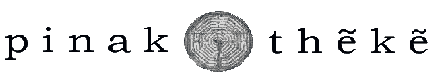 Центральная библиотека. Адрес: ул. Коммунаров, 20 (второй этаж). Часы работы: с 10.00 до 18.00. Выходной день: Суббота. Июнь-август выходные дни: суббота, воскресенье. Последний день месяца – санитарный день. Телефоны: (342 49)2-57-40Наш адрес в  Интернете:mpb_lysva@mail.ru.  http://www.lysva-library.ru/Сост. Е. Запятая Тираж 20 экз.